
ประกาศสำนักวิทยบริการและเทคโนโลยีสารสนเทศ มหาวิทยาลัยเทคโนโลยีราชมงคลธัญบุรี
เรื่อง ประกาศผู้ชนะการเสนอราคา ประกวดราคาซื้อครุภัณฑ์เพิ่มประสิทธิภาพระบบจัดการศูนย์คอมพิวเตอร์ จำนวน ๑ ชุด (สวส.) ด้วยวิธีประกวดราคาอิเล็กทรอนิกส์ (e-bidding)
--------------------------------------------------------------------               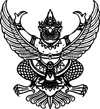 	ตามประกาศ สำนักวิทยบริการและเทคโนโลยีสารสนเทศ มหาวิทยาลัยเทคโนโลยีราชมงคลธัญบุรี เรื่อง ประกวดราคาซื้อครุภัณฑ์เพิ่มประสิทธิภาพระบบจัดการศูนย์คอมพิวเตอร์ จำนวน ๑ ชุด (สวส.) ด้วยวิธีประกวดราคาอิเล็กทรอนิกส์ (e-bidding) และเอกสารประกวดราคาซื้อด้วยวิธีประกวดราคาอิเล็กทรอนิกส์ (e-Bidding) เลขที่ สวส.๗/๒๕๖๓ ลงวันที่ ๒๒ เมษายน ๒๕๖๓ นั้น
               ครุภัณฑ์เพิ่มประสิทธิภาพระบบจัดการศูนย์คอมพิวเตอร์ จำนวน ๑ ชุด ผู้เสนอราคาที่ชนะการเสนอราคา ได้แก่ บริษัท เฟิรส์วัน ซิสเต็มส์ จำกัด (ส่งออก,ขายส่ง,ขายปลีก,ให้บริการ,ผู้ผลิต) โดยเสนอราคาต่ำสุด เป็นเงินทั้งสิ้น ๓,๔๙๔,๐๐๐.๐๐ บาท (สามล้านสี่แสนเก้าหมื่นสี่พันบาทถ้วน) รวมภาษีมูลค่าเพิ่มและภาษีอื่น ค่าขนส่ง ค่าจดทะเบียน และค่าใช้จ่ายอื่นๆ ทั้งปวง  ประกาศ ณ วันที่ ๑ พฤษภาคม พ.ศ. ๒๕๖๓(นายนิติ วิทยาวิโรจน์)ผู้อำนวยการสำนักวิทยบริการและเทคโนโลยีสารสนเทศปฏิบัติราชการแทนอธิการบดีมหาวิทยาลัยเทคโนโลยีราชมงคลธัญบุรี